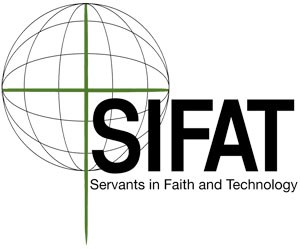 Dear future intern,What if you could find a one year post-college program that included training for missions, farm to table + appropriate technology with 176 acres of gorgeous wooded trails?It exists! Near Lake Wedowee in Alabama sits our Galilee Campus of SIFAT. Here is where we dream of how we can change the world by loving one brother or sister at a time, either in far off lands or at home. Here is where we pray for every person who steps on our campus - that they would be compelled to serve God in practical ways abroad. Here is where we meet new friends from all over the world who are serving the people of their home countries with the technologies that we teach. Here is where we give lavish hospitality to our missionary friends who give their lives to such service.We are able to do all that we do here and abroad thanks to the amazing work of our interns. Each year God is involved in bringing amazing men and women to our campus to serve Him in a very unique way. Since 1979 SIFAT has trained leaders in 90 different countries around the world.  Drawing from these 35 years of sharing God’s love in practical ways, part of what we do on campus is our Learn & Serve programs. They strive to challenge and empower its participants during their time on our campus. This involves inviting participants to step out of their comfort zone, to experience God in a way that encourages serving God by serving His people. Our programming is not always comfortable, but we believe that when we are uncomfortable we grow.   We are looking for teachable and passionate Spirit-filled college graduates who are ready to join in our training and to serve all who come to campus. As an intern, you will be challenged with the opportunity to teach, serve up hospitality and explore the world of missions, all while enjoying and growing closer to Jesus each day.	We are thrilled that you are interested in joining us in this grand adventure. Please contact me if you have any questions about the internship. Grace & love, Angie Stryker, Campus Director--learnandserve@sifat.org256.396.2015www.sifat.orgSIFAT Mission Statement:To share God’s love through service, education and personal involvement with a needy worldGalilee Campus Mission Statement: Training and hospitality for missionaries past, present & futureVision: Every person who steps on campus would be compelled to share God’s love in practical ways abroadInternship:Our internship is an adventure. With all adventures comes challenges. You will grow and be stretched in your faith and in what you learn. We are looking for interns that are mature in their faith in God and are capable of modeling a lifestyle of love and service to our participants. During your time here you will learn:
Training in appropriate technology such as water purification, sustainable agriculture, fuel efficient cook stoves and moreHow to teach appropriate technology to North American nurses, college students, youth and adultsThe inner workings of a grassroots non-profit organizationHow to communicate with community leaders from around the worldHow to teach, lead, encourage and inspire young people from around the United StatesAnd maybe most importantly the vital ways in which prayer worksIf after your prayerful consideration you are interested in being a part of our ministry through our internship, please fill out the application and email to:learnandserve@sifat.orgIMPORTANT DATES:Application Deadline: December 1, 20172018 Internship dates:  
Spring January 8-May 30, 2018Spring/Summer January 8 - August 5, 2018Summer May 18, 2018 - August 5, 201910 month August 15, 2018 - May 15, 2019L&S Internship ApplicationName:Address:Phone #: Email:Age/DOB:
College Degree + Year of Graduation:Home church:Address: Church phone: Pastor’s Name: **********************************************************************************EMPLOYMENT HISTORYLast two places of employment:1) Business NamePositionSupervisorAddress
Phone
Dates of Employment2) Business NamePositionSupervisorAddress
Phone
Dates of EmploymentCHARACTER REFERENCESPlease list two Character References that we can call:1) Name 
Phone
Relationship to you
2) Name
Phone
Relationship to youThese questions are designed to help us get to know you better. Please be prayerful and honest in your answers. If more space is needed, feel free to attach additional pages.1) How did you hear about SIFAT?2) Why do you want to be a Galilee Campus SIFAT intern?3) What do you hope to learn while you are here?4) Do you foresee any reason why you would not be able to complete the entire internship?5) Do you have any experience as a public speaker? If so, please explain.6) Please describe any ministry experience you have as a leader.7) What languages (if any) do you speak in addition to English?8) List any skills you have that would be beneficial to the L&S Program. (construction, musical instruments, camping, gardening, photography, etc.)9) What does “missions’ mean to you?10) Describe any experience you have had with international service and missions.11) Describe any experience you have had with domestic service and missions.12) What are your experiences with culturally diverse environments?13) List any ministries in which you are currently involved. 14) What is your philosophy on investing in international missions when there is      so much need in America?15) What global issue concerns you most? Have you done anything about it?16) How do your passions reveal themselves in your everyday life?17) In what role do you see yourself on a team?18) Describe what you consider to be your strengths and spiritual gifts.19) When do you feel closest to God?20) Describe your personal intentional spiritual practicesQ & AWhere will I be staying?Interns will be staying in one of our staff housing facilities on campus. This facility has bunk-style bedding with bathrooms and kitchens. Be prepared to share living space with other interns.Will I be paid as an L&S intern?Interns will be asked to raise support from family and friends for your weekly stipend. You will be trained! Whatever you raise is what you will be paid. You can raise one time support for your number of months or monthly support or a combination of both.
What is campus life like?We are 15 minutes from small town life. We are 30 minutes from larger cities. We have little cell service, and it is glorious! A love for the outdoors will help you tremendously. But what an amazing place to do so! 176 acres full of wilderness, rivers, creeks, wildlife, flowers and gardens. Living on the campus is a great way to experience true community as well as God’s artistic creativity. We love each other and serve each other and treat one another the way we want to be treated. We get the awesome opportunity to extend hospitality to strangers and friends alike. What is the spiritual structure like during the Internship?You will grow, you will be challenged. You will seek God in new ways. You will be taught how to lead your own devotional life while also being taught by spiritual giants around you.What would a typical week look like as an Intern?No two weeks are alike. Here are some examples of the activities you will be asked to do as an intern:Know all things SIFAT and be able to communicate to groups of all ages on campus and village toursLearn from our Master Gardener to understand and implement gardening techniques around the campusTeach children to adults about God’s work in the world through SIFAT using devotionals and informative teachingGain knowledge of Appropriate Technology and utilize it on the campus for training and teachingWork with and implement service projects in our local community as we model what our SIFAT graduates do in the world with community developmentFacilitate cooking, sleeping and worship in Global VillageFacilitate Challenge Course/team building activitiesRecruit and coordinate college-aged volunteers for upcoming eventsAct as a slum dweller during an Urban Slum ExperienceDream, vision, plan, strategize  with other SIFAT staff to evaluate and plan appropriate programming that authentically replicates what is happening around the worldCommunicate via blog, journal articles, social media, etc all the great things happening on campusWill I have time off?Some weekends might be free, while other weeks, we all take off a day during the week. We are committed to providing adequate time for rest and relaxation away from our campus in the amount of one day a week. This ensures that interns will be energetic and ready for the next adventure.Am I qualified to apply for this position?It is easier to teach a skill than a lifestyle. Even if you do not have much experience with public speaking, facilitating groups or planning events that does not mean you are not qualified. However, the main qualifying factors for our interns are that they:Believe in the Gospel of Jesus Christ.Live in a way that their belief is evident in their everyday lifestyle.Be a teachable person, with a teachable spirit (humble).All past experiences will be taken into account when selecting our interns, but please do not let a lack of experience keep you from applying. Please note that we believe God has given all people specific gifts and talents. Not all believers are called into the ministry of leading. This is a leadership position.What will happen after I send in my application?We will confirm we received your applicationWe will call your referencesWe will setup an interview, either in person or by SkypeWe will prayWe will call youIf you are selected as an intern, we will send you a contract to be signed and returned to the SIFAT office within 7 business days upon receipt. After your contract is signed and returned back to SIFAT you will be provided with the necessary materials needed to begin fund raising.Any questions?Please call or email! We are happy to help you discern whether this adventure is for you!256.396.2015, Ask for Maggie in Programming or Angie, Campus Director